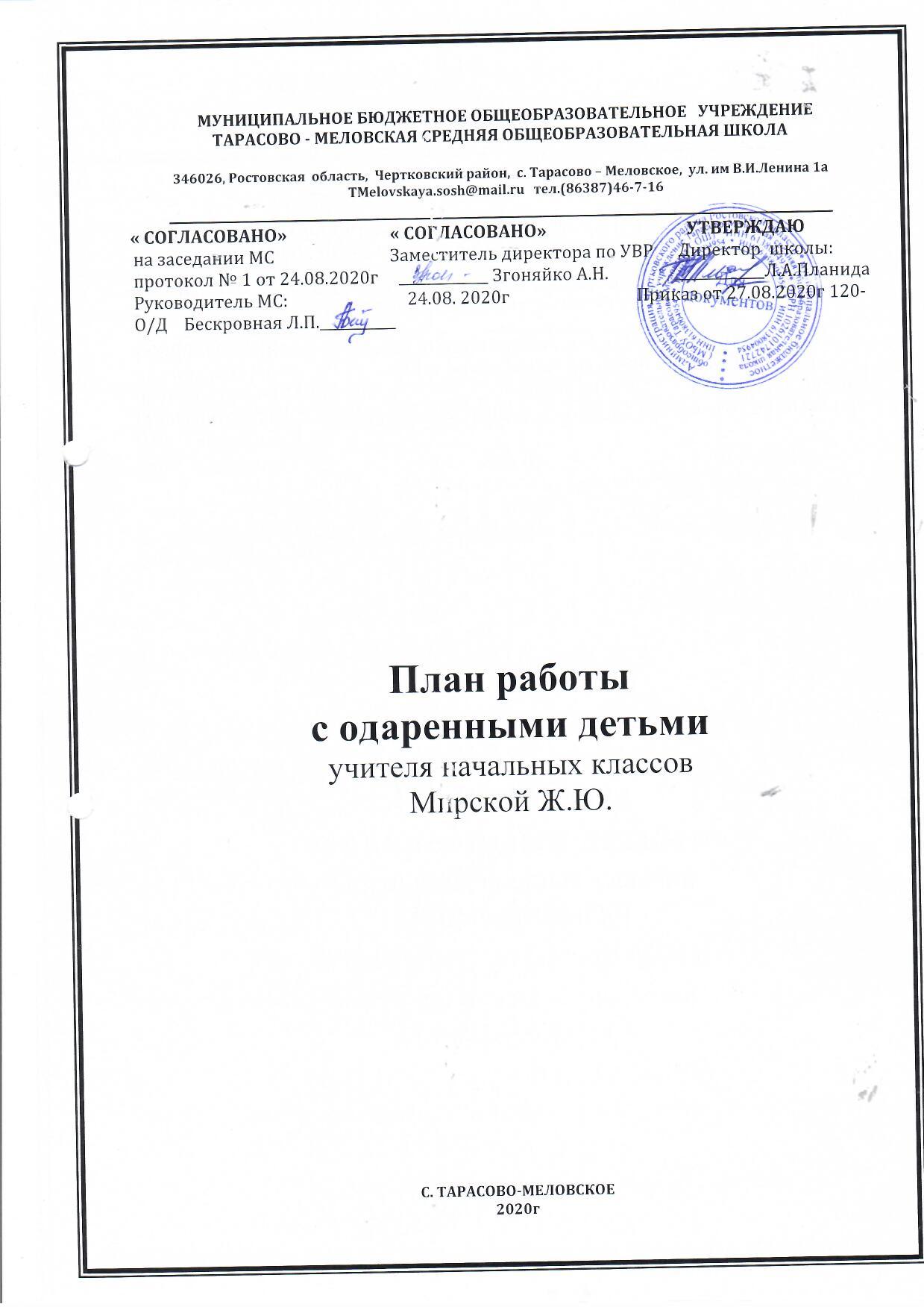 Одаренность человека – это маленький росточек,едва проклюнувшийся из земли и требующийк себе огромного внимания.Необходимо холить и лелеять, ухаживать за ним,сделать всё, чтобы он вырос и дал обильный плод.
В.А.СухомлинскийПояснительная запискаПроблема работы с одаренными обучающимися чрезвычайно актуальна для современного российского общества. У каждого ребенка есть способности и таланты. Дети от природы любознательны и полны желания учиться. Все, что нужно для этого, чтобы они могли проявить свои дарования — это умелое руководство со стороны взрослых.Данная программа ставит своей целью выявление, обучение, воспитание и поддержку одарённых детей, повышение социального статуса творческой личности. Программа направлена на развитие интеллектуальных умений обучающихся на основе формирования у ребенка умений управлять процессами творчества: фантазированием, пониманием закономерностей, решением сложных проблемных ситуаций. Она дает школьнику возможность раскрыть многие качества, лежащие в основе творческого мышления. Программа призвана помочь обучающимся стать более раскованными и свободными в своей интеллектуальной деятельности.Цели работы с одаренными детьми:выявление одаренных детей и создание условий для их оптимального развития, а также просто способных детей, в отношении которых есть серьезная надежда на качественный скачок в развитии их способностей;самореализации данной категории обучающихся в соответствии со способностями через оптимальное сочетание основного, дополнительного и индивидуального образования, а так же развитие и выработка социально ценных компетенций у обучающихся;Задачи программы:организация разнообразной творческой и научной деятельности, способствующей самореализации личности школьника, совершенствование практического мышления;выявление и развитие природных задатков и творческого потенциала каждого ребенка, реализация его склонностей и возможностей;интеграция урочной и внеурочной деятельности обучающихся;организация проектной деятельности;забота о сохранении физического и психического здоровья обучающихся, сохранение высокой самооценки, формирование умения учиться как базисной способности саморазвития;использование инновационных педагогических и информационных технологий на уроках с целью достижения максимального уровня развития детей;проведение различных конкурсов, олимпиад, интеллектуальных игр. Ожидаемые результаты:формирование системы работы с одаренными обучающимися;формирование положительной мотивации к учению у обучающихся;творческая самореализация выпускника начальной школы;обеспечение преемственности в работе между начальной и средней школами;совершенствование и повышение качества знаний и умений воспитанников, умений применять их в нестандартных ситуациях;призовые места или дипломы в олимпиадах и конкурсах различного уровня;развитие общей эрудиции детей, расширение их кругозора;развитие творческого и логического мышления обучающихся;План работы с одаренными детьмиЦель: Выявление одарённых детей.Создание условий для оптимального развития одарённых детей, чья одарённость на данный момент может быть ещё не проявившейся, а также просто способных детей, в отношении которых есть серьёзная надежда на качественный скачок в развитии их способностей.Развитие и выработка социально ценных компетенций у учащихся.Задачи:Предусматривать степень и метод самораскрытия одарённых учащихся, умственное, эмоциональное, социальное различие учащихся.Удовлетворять потребности в новой информации (широкая информационно – коммуникативная адаптация).Помочь одарённым детям в самораскрытии (их творческая направленность, самопрезентация в отношениях).План работы с одаренными  детьми в 3  классе№п/пМероприятияСроки1Вовлечение обучающихся в деятельность кружков, клубов, факультативов по интересам и склонностям. Сентябрь2Подготовка к олимпиадам (русский язык, математика, окружающий мир, литературное чтение).Октябрь, ноябрь, декабрь3Предметные классные, школьные олимпиады (математика, русский язык, окружающий мир, литературное чтение).В течение года4Участие в новогоднем конкурсе  «Лучшая новогодняя стенгазета».Декабрь5Проектная  и исследовательская деятельность на уроке.Январь6Подготовка и участие в конкурсе плакатов, посвящённому  «8 марта».                                           Проектная деятельность во внеурочное время. Март7Подготовка и участие в конкурсе плакатов и рисунков по экологии к всемирному дню Земли. Участие в школьном дне здоровья.Апрель8Творческая мастерская. Вовлечение в творческие проекты.В течение года9Участие в конкурсах, спортивных мероприятиях.В течение года